objednávka č. 33-2018 AirCreativeAirCreative Jana Zajíce 8170 00 Praha 7IČ: 67668933DIČ: CZ6907020351V Praze dne 19. 2. 2018Objednávám kultivátory vzduchu pro denní stacionář a jídelnu na základě vaší nabídky č.180020, která je nedílnou součástí této objednávky.Žádám o akceptaci této objednávky ve strojově čitelném formátu (export z word do pdf), bude uveřejněna v registru smluv.Celková cena s DPH, dopravou a montáží je 110.397,-Kč.Platba převodem, 14ti denní splatnost.Forma odeslání objednávky: email  Pozn.: Žádáme Vás o sdělení spisové značky/čísla jednacího Vašeho oprávnění k podnikánía příslušnosti k rejstříkovému soudu/živnostenskému úřadu a jeho uvedení na faktuře.Domov pro seniory Háje není plátcem DPH.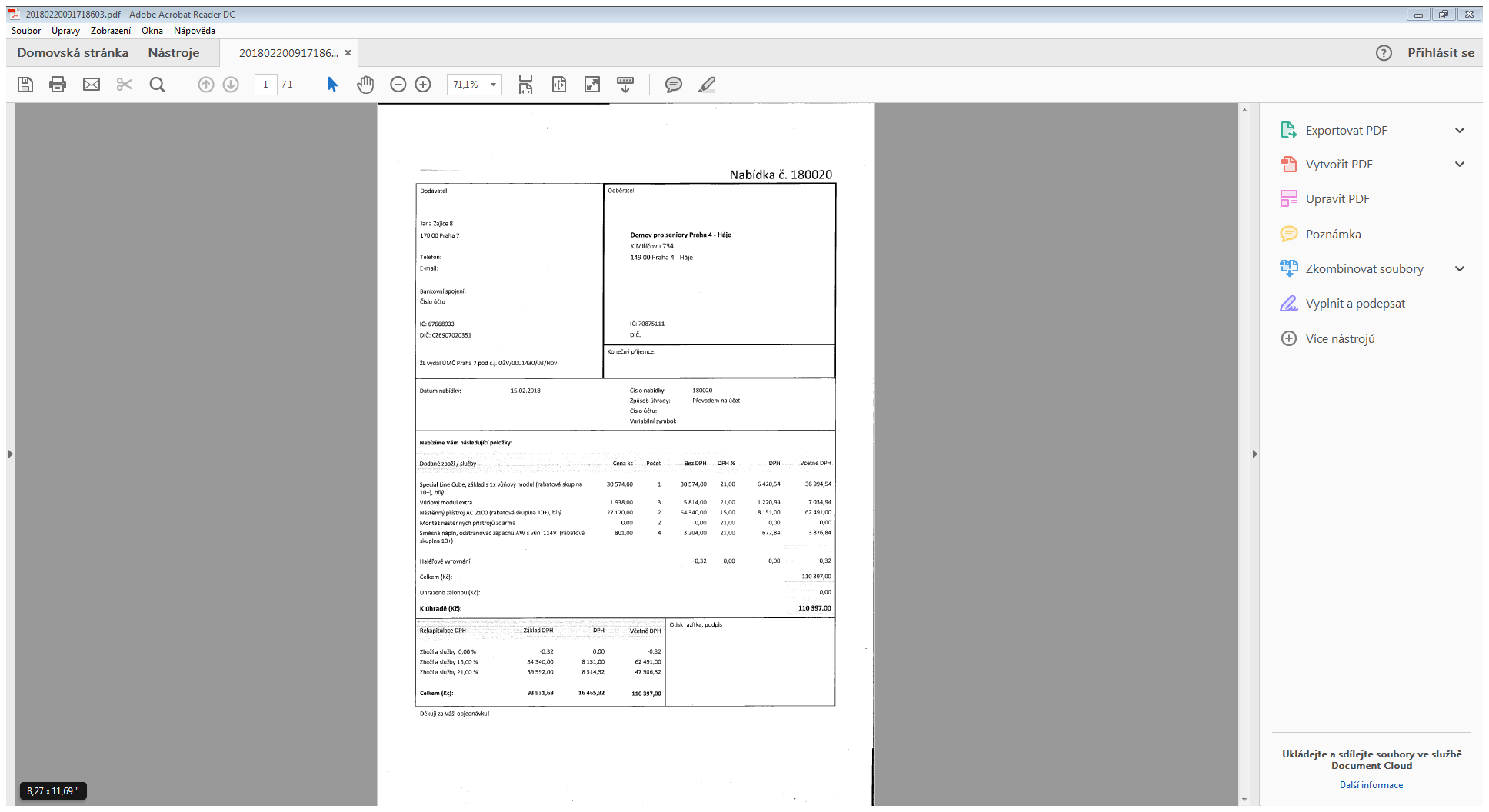 Výhradní dovozce Air Creative pro Českou a Slovenskou republikuJana Zajíce 8170 00 Praha 7IČ:67668933DIČ: CZ6907030351V Praze dne 19. 02. 2018Věc: Potvrzení objednávkyVážený pane,potvrzuji Vaší objednávku č. 33-2018 ze dne 19. 2. 2018, kterou vypořádáme nejpozději do 16. 03. 2018.Děkuji.S pozdravemza Air Creative CZ